ПРОЕКТ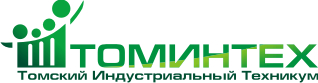 Департамент среднего профессионального и начального профессионального образования Томской областиОбластное государственное бюджетное образовательное учреждение дополнительного образования«Учебно-методический центр дополнительного профессионального образования»Областное государственное бюджетное образовательное учреждениесреднего профессионального образования«Томский индустриальный техникум»20 декабря 2013 года в 10-00 в ОГБОУ СПО «Томский индустриальный техникум» проводится научно-практическая конференция «Современные технологии и оборудование в энергетике и электротехнике».Организаторы конференции:НП «Межотраслевое производственное объединение работодателей Томской области»ОГБОУ ДО «Учебно-методический центр дополнительного профессионального образования»ОГБОУ СПО «Томский индустриальный техникум»Участники: Группа компаний IEK, ООО «Сибавтоматика+», ООО «Брандмейстер», ООО «Красота СМ»ОАО «Манотомь», ОАО «Томскэнергосбыт»…Профильные организации и предприятия г.Томска (главные инженеры, главные энергетики), студенты и преподаватели образовательных учреждений начального профессионального и среднего профессионального образования.Цель конференции: развитие инициативы студентов, осваивающих профессии и специальности области энергетики, в учебно-исследовательской деятельности и научно-техническом творчестве, установление творческих контактов, обмена опытом развития инноваций. В рамках конференции участники познакомятся с современной электротехнической продукцией для строительства, жилищно-коммунального хозяйства и промышленных предприятий.Будут рассмотрены современные проблемы энергетики, энергосбережения и энергоэффективности традиционной и альтернативной энергетики.Программа конференции:10-00  10-30Открытие конференции. Приветственное слово руководителей и представителей предприятий.10-30  11-20Мастер-классы для студентов I-II курсов профильных специальностей:«Современные способы соединения электрического кабеля», каб. 53, Казанцев Иван Дмитриевич, мастер производственного обучения «Проведение лабораторной работы «Программирование и работа микропроцессорного блока управления и защиты асинхронного двигателя», каб. 9 (2 корпус), Куликов Роман Ильич, мастер производственного обучения10-30  11-20Презентация компаний-партнеров конференции (выставка современного электрооборудования, стендов, комплектующих и т.п.), актовый зал11-20  11-40Экскурсия в мастерские и лаборатории ОГБОУ СПО «ТомИнТех»11-40  12-00Подведение итогов конференции, вручение благодарностей и сертификатов участников мастер-классов, актовый зал.